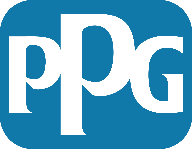 PPG Industries, Inc.One PPG Place     Pittsburgh, Pennsylvania  15272     USA										May 8, 2023Refinish Trademark Usage AgreementPPG Industries Ohio, Inc. ("PPG ") grants you, the undersigned (“Licensee”), limited permission to use PPG trademarks, logos and images (the “Trademarks”) as set forth on the attached schedule in connection with advertising, marketing and promotion, which has been created exclusively by or for Licensee (collectively the “Licensee’s Materials”), on Licensee’s website or printed materials (as specified below) provided that that Licensee agrees to abide by the terms and conditions of this Agreement.Licensee acknowledges and agrees that the Trademarks are intellectual property rights owned exclusively by PPG, and that Licensee’s use of these Trademarks may only be made with PPG’s consent and sole discretion.   PPG hereby grants Licensee a limited, non-exclusive, royalty-free right to use the Trademarks in connection with Licensee’s Materials.  This right is limited in that Licensee may only use the Trademarks provided that (a) Licensee does so in the manner and scope approved herein by PPG and that Licensee follows the specific guidelines established by PPG regarding the use of the Trademarks, which guidelines may be modified at any time by PPG and are publicly available to Licensee online at  PPG Brand Logos (ppgrefinish.com), (b) the Trademarks are properly identified as being the exclusive property of PPG; and (c) proper trademark and copyright attribution in favor of PPG is utilized on the Trademarks at all times, for example: “The PPG Logo is a registered trademark of PPG Industries Ohio, Inc. Copyright © 2021 PPG Industries, Inc.  All Rights Reserved.” Any material modification of the Licensee’s Materials referencing the Trademarks requires the prior written approval of PPG. Any subsequent modifications to Licensee’s Materials, which alters the manner in which the Trademarks are used or referenced, or any use of the Trademarks on other written materials requires the additional written consent by PPG.  This consent to use the Trademarks may be rescinded by PPG at its sole election upon thirty (30) days written notice to Licensee without cause.Nothing contained herein shall be construed to place the parties in the relationship of partners or joint venturers and it is agreed and understood that Licensee is not an agent or employee of PPG.  Neither party shall have the right to obligate or bind the other in any manner whatsoever.Licensee will not to use Trademarks in any manner that may disparage or impair the validity, scope, or title of PPG’s rights, or the goodwill of PPG. Licensee will not modify the Trademarks in any way that may infringe the copyright, trademark and/or common law rights of any person or entity. Licensee agrees that nothing contained in Licensee’s Materials that incorporates the Trademark will constitute a libel or slander against, or violate or infringe upon any right, common law or otherwise, of any kind or nature whatsoever, of any person or entity, including, without limitation, any right of privacy or publicity.Signature:			_______________________________________________	Account # (Distributor Only):	__________________________________________Name:			_______________________________________________	Business Name:		_______________________________________________Business Address:		_______________________________________________City: State: Zip:		_______________________________________________	Business Phone:		_______________________________________________	Email Address:		_______________________________________________Image/Logo for: □ Website   □ Printed Materials   □ Other_____________________File Type Needed: □ JPEG/GIF   □ EPS/AI/Vector    □ Don’t Know/OtherPlease email this completed form to:  refincommdpt@ppg.com.© 2023 PPG Industries, Inc. All rights reserved. The PPG Logo, AdjustRite, Delfleet, Delfleet One, Deltron, Envirobase, Omni, OneChoice, Shop-Line, and Vibrance Collection a PPG Brand Design are registered trademarks, and Deltron NXT and Versolon are trademarks of PPG Industries, Ohio, Inc. SCHEDULE OF TRADEMARKS[Licensee to select the relevant Trademarks to include in the schedule and exclude all others] 		PPG Logo   		ADJUSTRITE®		DELFLEET® Essential  		DELFLEET® Evolution   		PPG DELFLEET ONE®		PPG DELTRON® NXT		PPG ENVIROBASE® High PerformanceOMNI®		ONECHOICE®  		SHOP-LINE®  PPG VERSOLON™		VIBRANCE COLLECTION A PPG BRAND®  